INDICAÇÃO Nº 4122/2018Sugere ao Poder Executivo Municipal a troca de duas lâmpadas queimadas defronte o nº 16 e nº 18, da Rua Havaí, no bairro São Joaquim.Excelentíssimo Senhor Prefeito Municipal, Nos termos do Art. 108 do Regimento Interno desta Casa de Leis, dirijo-me a Vossa Excelência para sugerir ao setor competente que, por intermédio do Setor competente, promova a troca de duas lâmpadas queimadas defronte o nº 16 e nº 18, da Rua Havaí, no bairro São Joaquim, neste município. Justificativa:Este vereador foi procurado por munícipes residentes do bairro São Joaquim, mais precisamente da Rua Havaí, solicitando intermédio junto ao Setor competente para troca de lâmpadas queimadas defronte o nº 16 e nº 18, da Rua Havaí, no referido bairro, uma vez que no período noturno há muito escuridão no local, trazendo sensação de insegurança aos moradores.Solicitação realizada através da O.S 08/217 aberto em 16 de agosto de 2018Plenário “Dr. Tancredo Neves”, em 16 de agosto de 2.018.JESUS VENDEDOR-Vereador / Vice Presidente-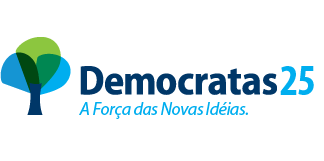 